MODULE   2 / 3EXCRETION IN  ANIMALSThe process of removal of wastes produced  in the cells of the living  organisms   is  called  excretion . Example ;-1)   Removal of indigested food                  2)   Exhalation of  carbon di oxide                  3 ) Removal   of toxic substanceThe  parts  involved in the process  of excretion  form the  excretory system . EXCRETORY SYSTEM IN HUMANThe human  excretory system consists of KidneyUreterUrinary bladderUrethra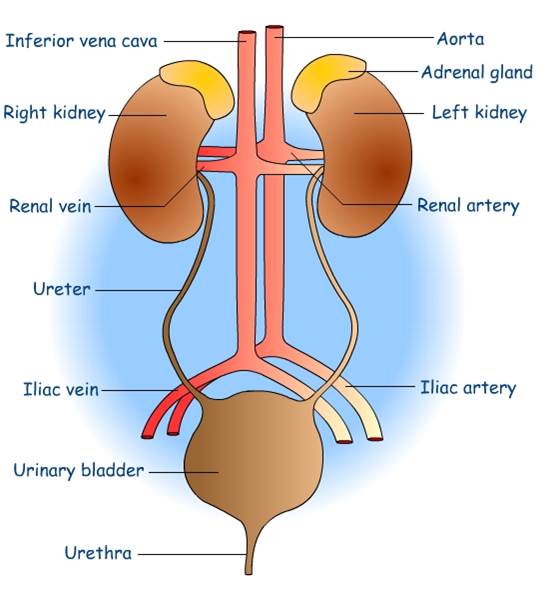 The  waste which  is present in the blood  has to be removed from the body. A mechanism  to filter the blood   is required . This is  done by  the blood   capillaries  in the  kidneys.  When  the blood  reaches the two kidneys it contains  both  useful  and harmful substance. The useful  substances  are  absorbed  back into the blood . The  wastes  dissolved  in water   are removed as urine.  The urine  goes  into the  urinary bladder through tube like  ureters. It is stored in the bladder and  is passed  out through  the urinary opening at the end of the  muscular  tube called uretha. The kidneys  ,  ureters , urinary bladder and uretha  form the excretory system . COMPOSITION OF  URINEThe  urine  consists  of  95%   water ,  2.5% urea    and  2.5%  other waste products. An  adult  human  being  normally passes about  1 – 1.8  L  of urine   in  24  hours. EXCRETORY PRODUCTS IN  DIFFERENT ANIMALSThe way in which  waste chemicals are removed  from the body  of the animal  depends on the availability  of water . Aquatic  animals  ( fish  etc.)    --AmmoniaLand  animals ( birds lizards,snakes etc)    --uric acid,Humans   --  ureaDIALYSISSometimes  a person’s  kidneys may  stop  working due to infection  or injury . As  a result  of kidney failure  , waste products start accumulating in the blood . Such persons cannot  survive unless their blood is filtered periodically through an artificial kidney. This process is called dialysis